Exmo. Senhor Diretor Regional do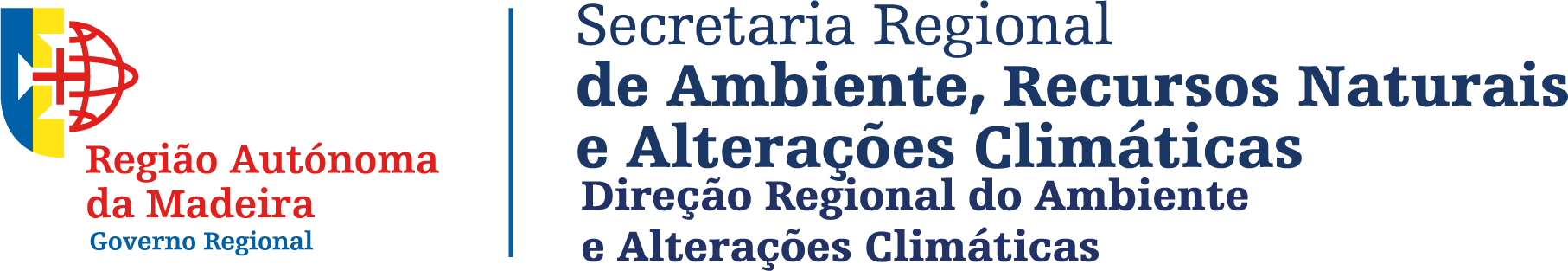 Ambiente e Alterações ClimáticasRegião Autónoma da MadeiraRua Dr. Pestana Júnior, n.º 6 – 3º Dtº                                                                                                   9054-558 FunchalAssunto: Requerimento de licença de captação de águas(Nome) .......................................................................................................................................contribuinte n.º…………………….., residente em ......................................................................código postal ….........-………..…......, telefone ..................................................na freguesia de…………………………………......….., concelho de ..........................................................................proprietário (1).............................................................................................................................do prédio (2) ........................................., denominado ......................................................................inscrito na matriz do registo predial sob o nº ………….......…….…., vem requerer a V. Ex.ª, ao abrigo do Decreto Lei n.º 226-A/2007 de 31 de Maio e da Portaria n.º 1450/2007 de 12 de Novembro, a licença de captação de águas provenientes de ...................................................……………………………………………………………………………………............................(3),para uso (5) ................................................................................................................................     Declara-se que não se verificam quaisquer alterações relativamente às condições existentes à data da emissão da anterior licença. (6) (7)Pede deferimento …………………………, …….. de …………………… de 20..................(Assinatura)............................................................................................Caso não seja proprietário indique em que qualidade subscreve o requerimento Indique se é rústico ou misto Água subterrânea (furo, poço, galeria de mina, vala drenante, furo horizontal, nascente), água superficial interior (ribeira); água superficial costeira (mar). Indicar a finalidade a que destina a captação: - Consumo humano; - Rega; - Atividade industrial; - Atividades recreativas ou de lazer. Indicar se é para uso particular ou coletivoPreencher apenas na renovação da licençaCaso existam alterações, apresentar nota justificativa e correspondentes evidências Direção Regional do Ambiente e Alterações Climáticaslocalizada em .................................................................................................., na freguesia de.........................................………………, concelho de ..........................................………………….A água captada destina-se a (4) ………………………...…………………………………...………A água captada destina-se a (4) ………………………...…………………………………...…………